19.01.2022Ул. МаяковскогоУл. Петрова, Луначарского, очистка тротуаров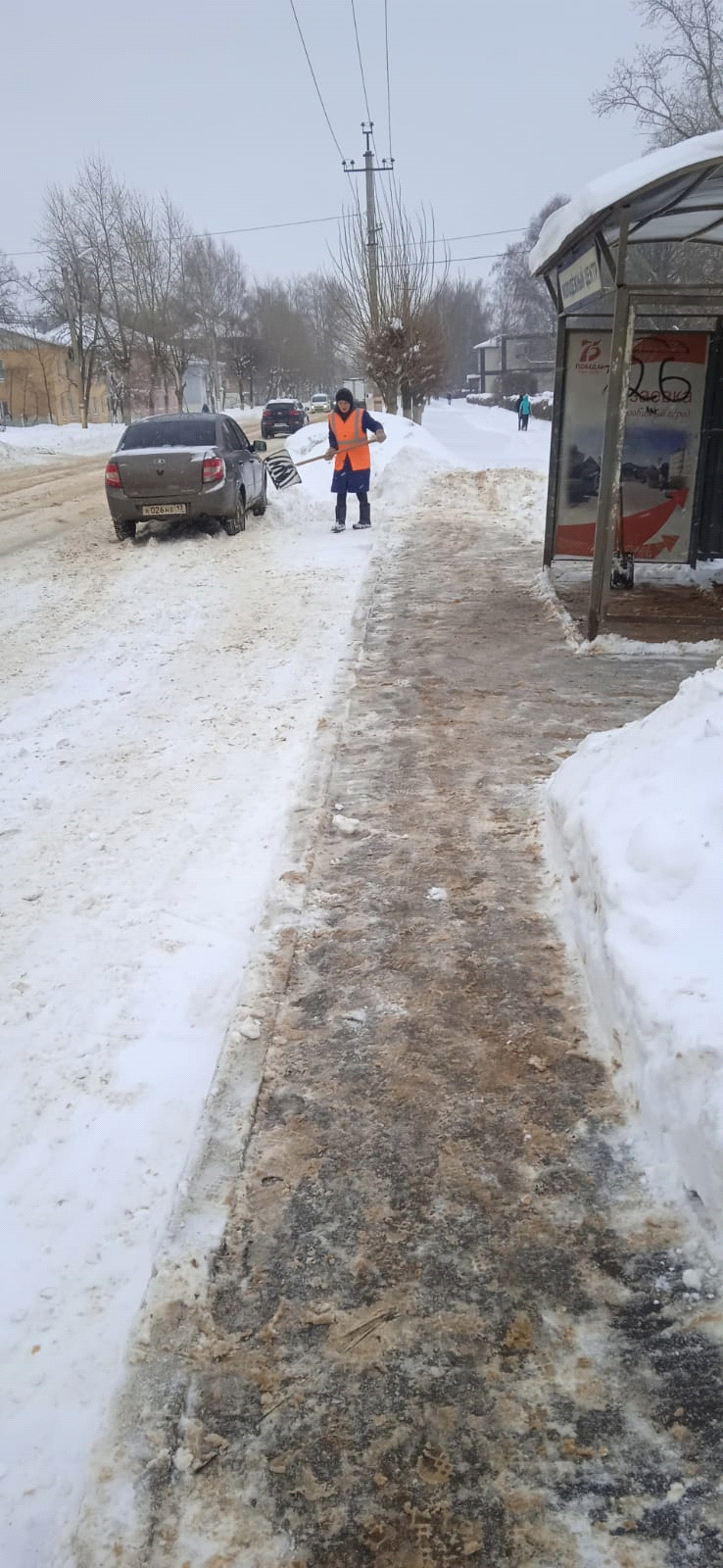 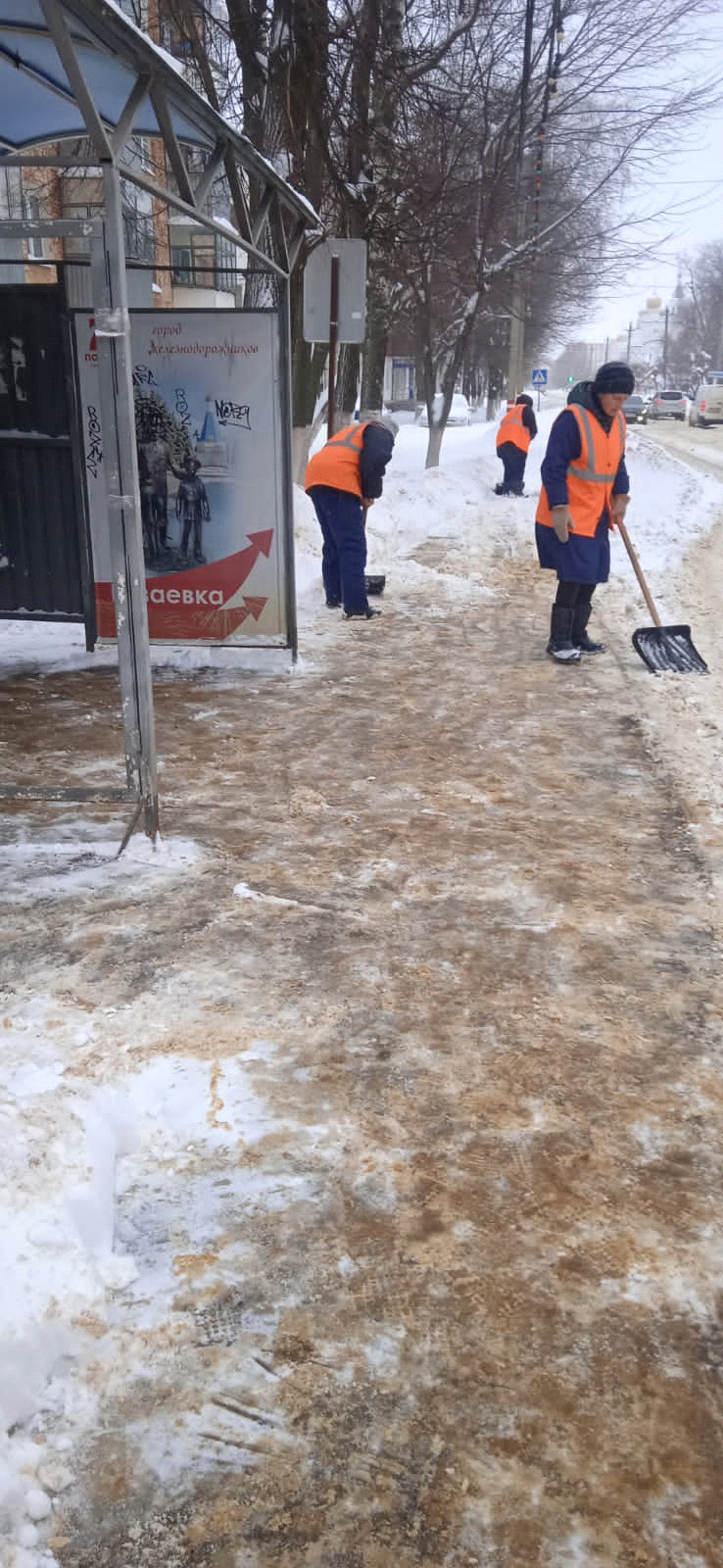 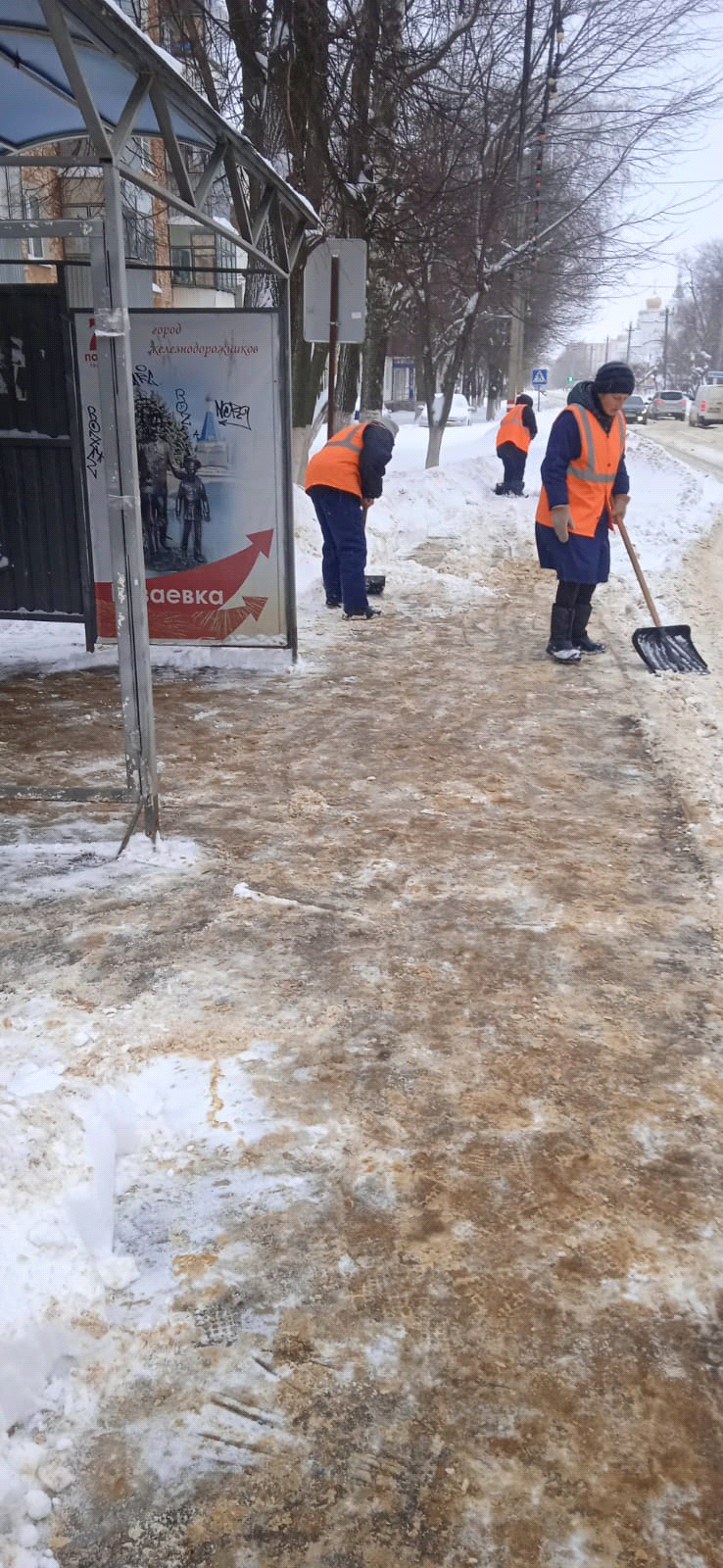 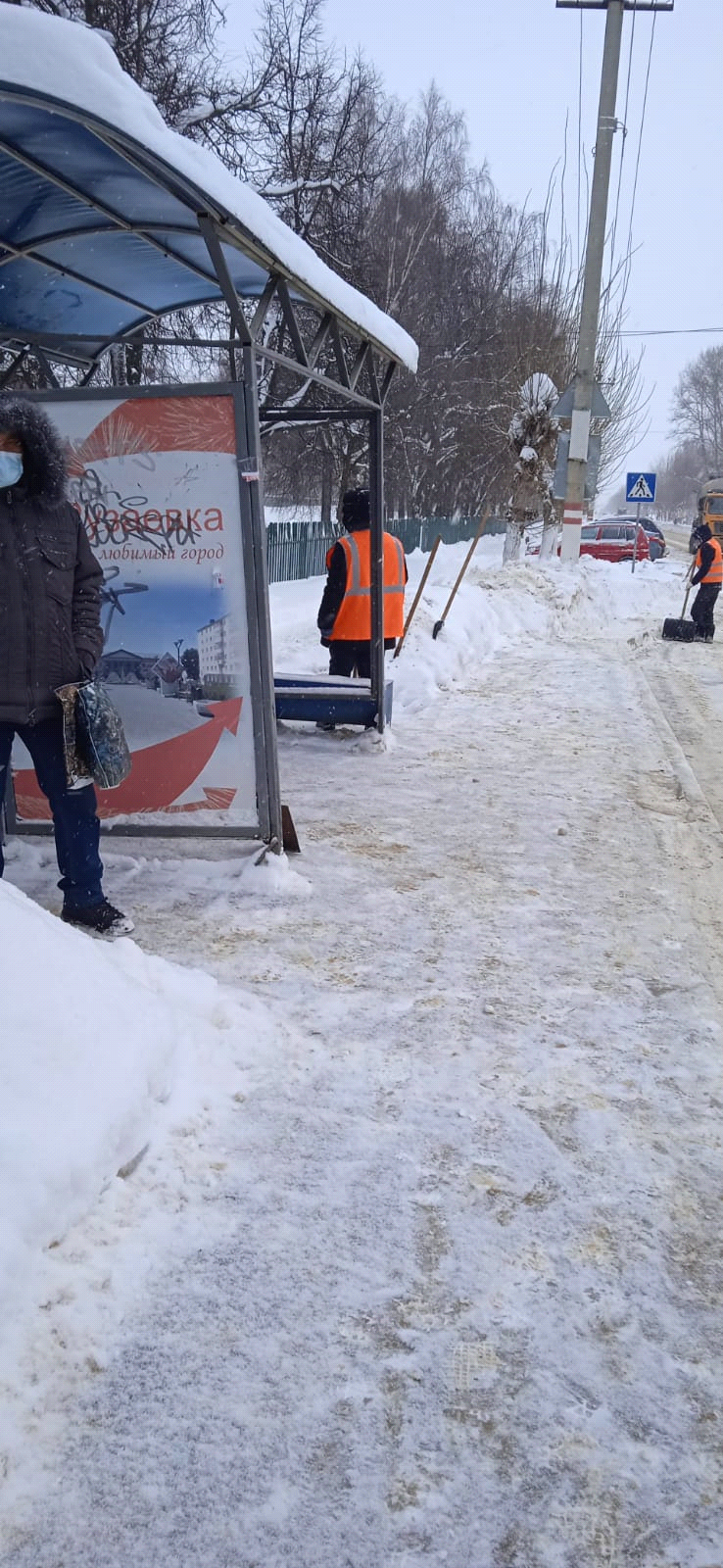 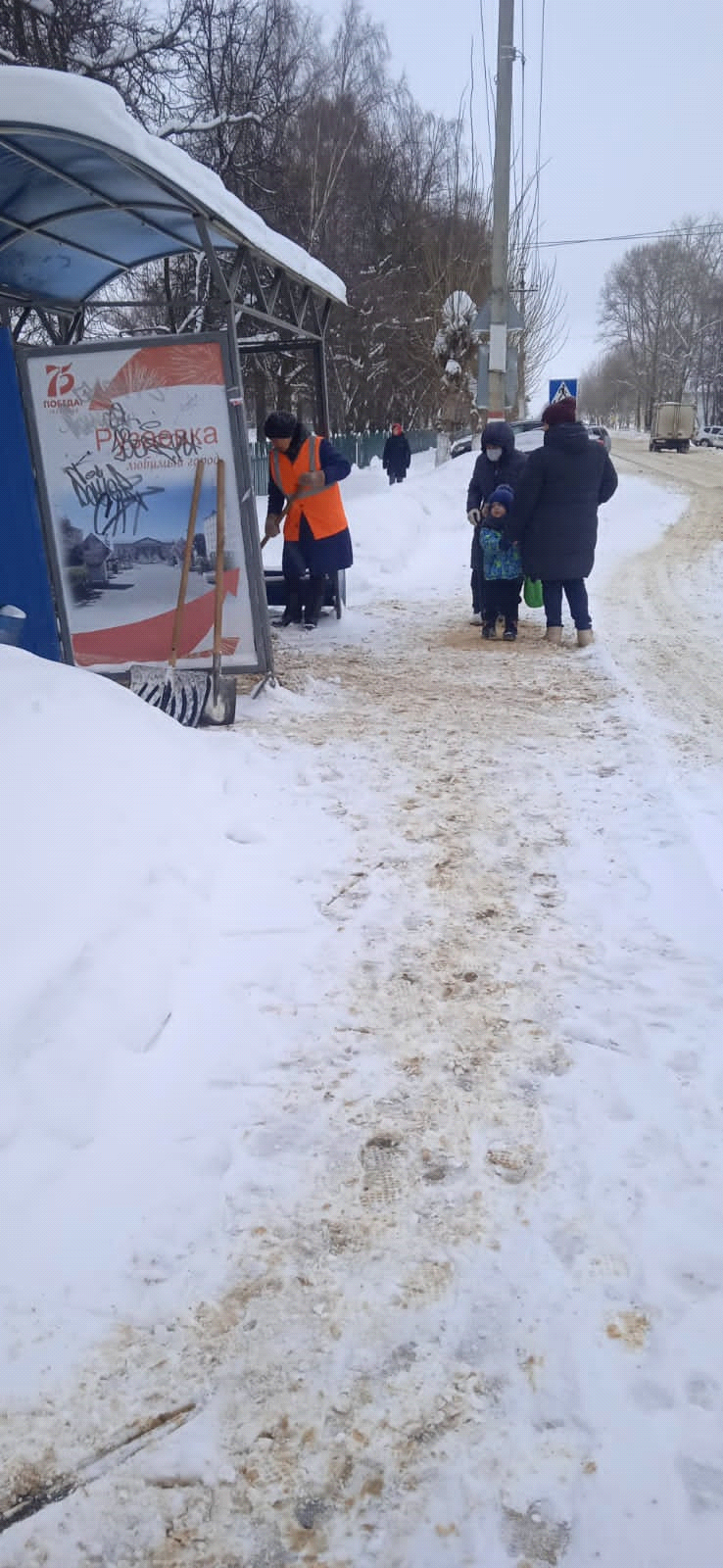 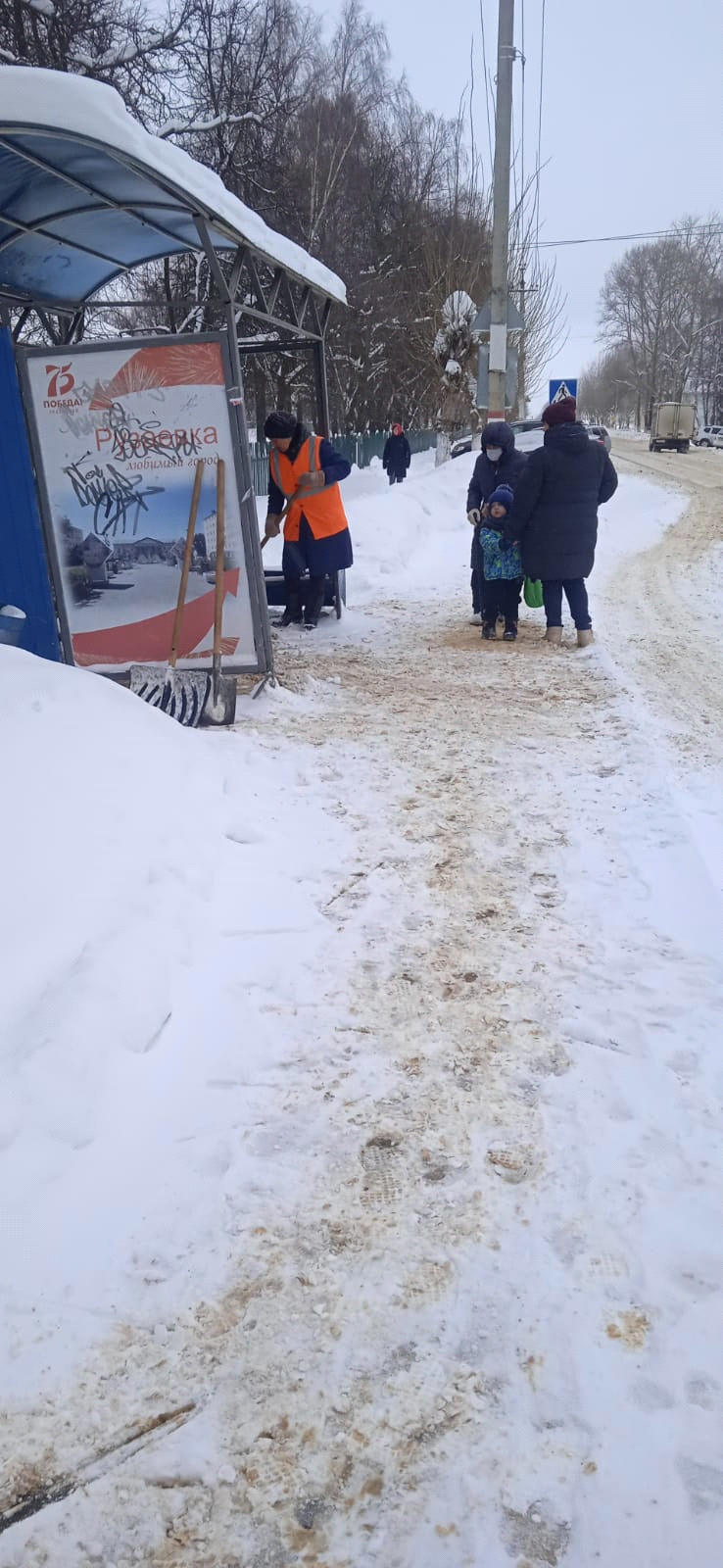 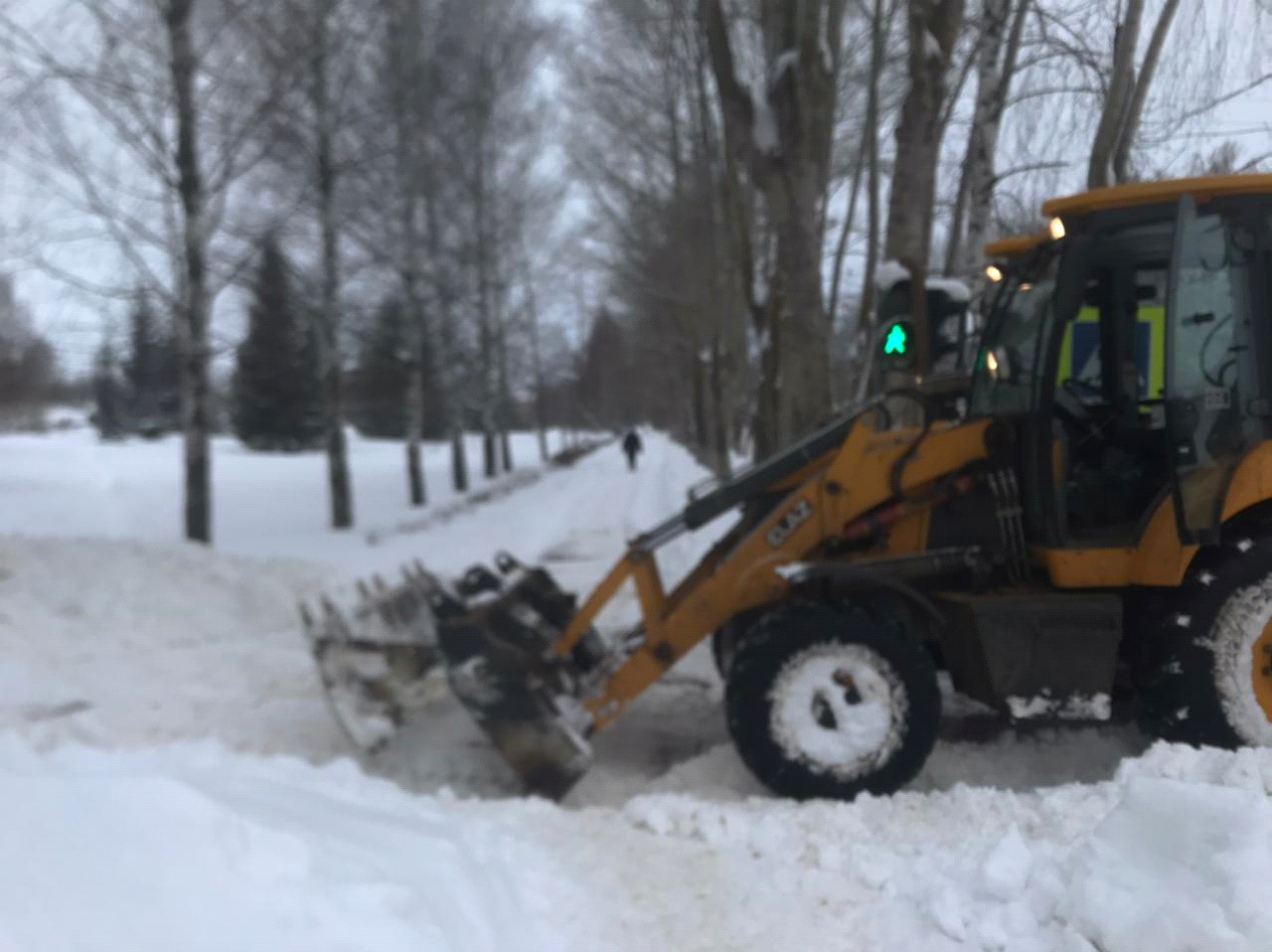 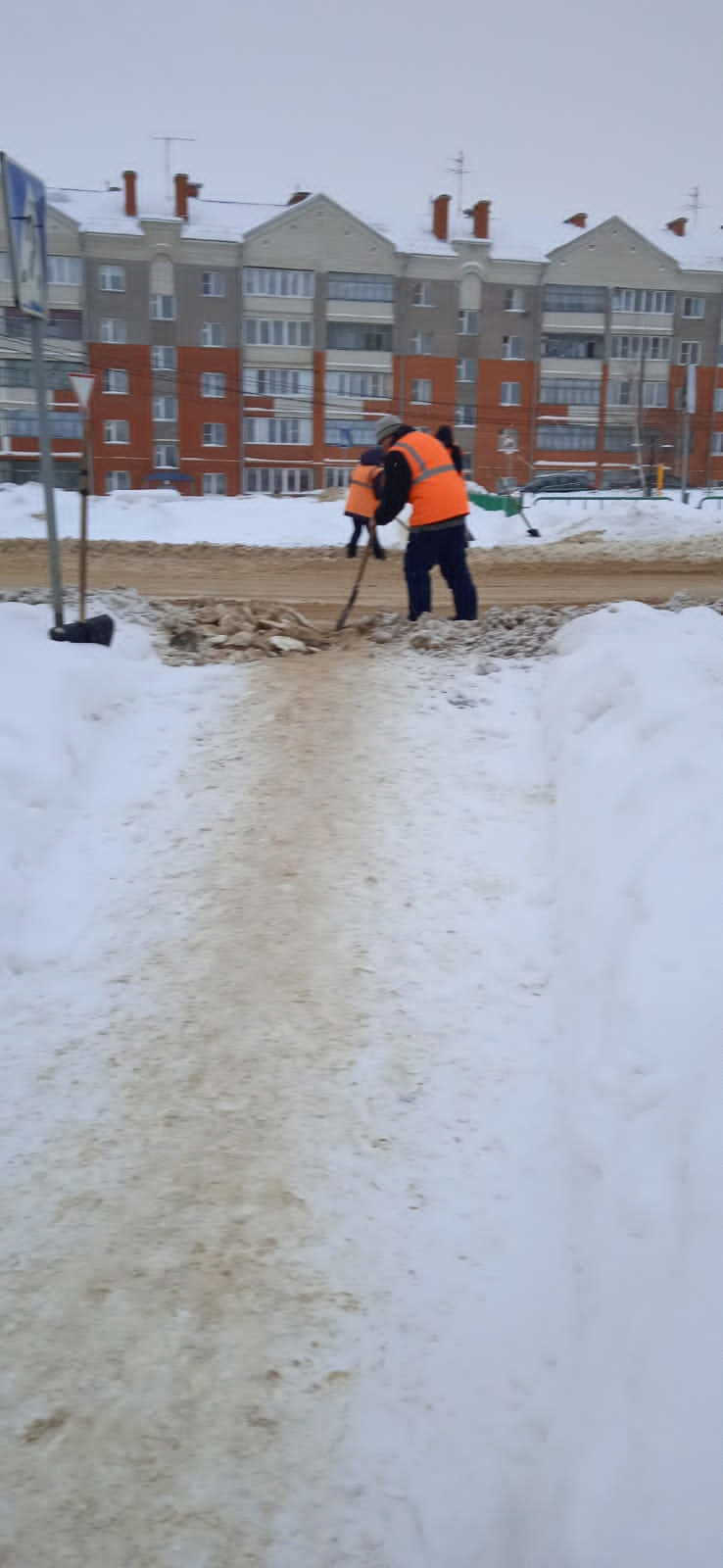 